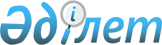 О признании утратившими силуПостановление акимата Катон-Карагайского района Восточно-Казахстанской области от 25 марта 2016 года № 112      Примечание РЦПИ.

      В тексте документа сохранена пунктуация и орфография оригинала.

      В соответствии с пунктами 1, 2 статьи 37 Закона Республики Казахстан от 23 января 2001 года "О местном государственном управлении и самоуправлении в Республике Казахстан", статьи 21-1 Закона Республики Казахстан "О нормативных правовых актах в Республике Казахстан" от 24 марта 1998 года, акимат Катон-Карагайского района ПОСТАНОВЛЯЕТ:

      1. Признать утратившими силу некоторые постановления акимата Катон-Карагайского района согласно приложению к настоящему постановлению.

      2. Контроль за исполнением настоящего постановления оставляю за собой.

 Перечень утративших силу некоторых постановлений акимата Катон-Карагайского района      1. Постановление акимата Катон-Карагайского района от 29 июля 2013 года № 23 "Об установлении квоты рабочих мест по Катон-Карагайскому району" (зарегистрированное в Реестре государственной регистрации от 19 июля 2013 года за № 3036, опубликованное в районной газете "Арай-Луч" от 09 октября 2013 года № 75).

      2. Постановление акимата Катон-Карагайского района от 12 марта 2015 года № 82 "Об утверждении положения о государственном учреждении "Отдел внутренней политики, культуры и развития языков Катон-Карагайского района"" (зарегистрированное в Реестре государственной регистрации от 03 апреля 2015 года за № 3822, опубликованное в районной газете "Арай-Луч" от 17 апреля 2015 года № 28).

      3. Постановление акимата Катон-Карагайского района от 18 марта 2015 года № 104 "Об утверждении положения о государственном учреждении "Отдел экономики и финансов Катон-Карагайского района"" (зарегистрированное в Реестре государственной регистрации от 03 апреля 2015 года за № 3824, опубликованное в районной газете "Арай-Луч" от 17 апреля 2015 года № 28).

      4. Постановление акимата Катон-Карагайского района от 19 марта 2015 года № 108 "Об утверждении положения о государственном учреждении "Отдел предпринимательства и сельского хозяйства Катон-Карагайского района"" (зарегистрированное в Реестре государственной регистрации от 03 апреля 2015 года за № 3820, опубликованное в районной газете "Арай-Луч" от 17 апреля 2015 года № 28).

      5. Постановление акимата Катон-Карагайского района от17 июня 2015 года № 272 "Об утверждении схемы и порядка перевозки в общеобразовательные школы детей, проживающих в отдаленных населенных пунктах Катон-Карагайского района" (зарегистрированное в Реестре государственной регистрации от 21 июля 2015 года за № 4048, опубликованное в районной газете "Арай-Луч" от 11сентября 2015 года № 68).

      6. Постановление акимата Катон-Карагайского района от 17 июня 2015 года № 273 "Об определении целевых групп населения, проживающих на территории Катон-Карагайского районана 2015 год" (зарегистрированное в Реестре государственной регистрации от 20 июля 2015 года за № 3602, опубликованное в районной газете "Арай-Луч" от 11 сентября 2015 года № 68).

      7. Постановление акимата Катон-Карагайского районаот 29 декабря 2015 года № 559 "Об утверждении Положения о государственном учреждении "Аппарата акима Улкен Нарынского сельского округа Катон-Карагайского района Восточно-Казахстанской области"" (зарегистрированное в Реестре государственной регистрации от 29 января 2016 года № 4375, опубликованное в районной газете "Арай-Луч"от 05 февраля 2016 года № 19).

      8. Отменить постановление акимата Катон-Карагайского района от 15 февраля 2016 года № 75 "Об определении мест для размещения агитационных печатных материалов в период избирательных кампаний Катон-Карагайского района".


					© 2012. РГП на ПХВ «Институт законодательства и правовой информации Республики Казахстан» Министерства юстиции Республики Казахстан
				
      Исполняющий обязанности акима района

Б. Ракишева
Приложение 
к постановлению № 112 
от " 25.03 " 2016 года 
акимата Катон-Карагайского 
района 